Ո Ր Ո Շ ՈՒ Մ16 հուլիսի  2024 թվականի  N  1130 - Ա ՀԱՄԱՅՆՔԱՅԻՆ ՍԵՓԱԿԱՆՈՒԹՅՈՒՆ ՀԱՆԴԻՍԱՑՈՂ ԿԱՊԱՆ ՀԱՄԱՅՆՔԻ ՏԱՆՁԱՎԵՐ ԳՅՈՒՂՈՒՄ ԳՏՆՎՈՂ ՀՈՂԱՄԱՍԻՆ ԵՎ ՀԱՆԴԻՍՈՒԹՅՈՒՆՆԵՐԻ ՍՐԱՀԻՆ ՀԱՍՑԵ ՏՐԱՄԱԴՐԵԼՈՒ ՄԱՍԻՆ    Ղեկավարվելով «Տեղական ինքնակառավարման մասին» Հայաստանի Հանրապետության օրենքի 35-րդ հոդվածի 1-ին մասի 22-րդ, 24-րդ կետերով, համաձայն Հայաստանի Հանրապետության կառավարության 2005 թվականի դեկտեմբերի 29-ի                  N 2387-Ն որոշման, ո ր ո շ ու մ  ե մ․ Համայնքային սեփականություն հանդիսացող Կապան համայնքի Տանձավեր գյուղում գտնվող 0․07362 հա մակերեսով հասարակական կառուցապատման հողամասին և հանդիսությունների սրահին տրամադրել հասցե՝ Սյունիքի մարզ, Կապան համայնք, գյուղ Տանձավեր, 2-րդ փողոց, թիվ 2/1 հանդիսությունների սրահ։        ՀԱՄԱՅՆՔԻ ՂԵԿԱՎԱՐ                                   ԳԵՎՈՐԳ ՓԱՐՍՅԱՆ     2024թ․ հուլիսի16
         ք. Կապան
ՀԱՅԱՍՏԱՆԻ ՀԱՆՐԱՊԵՏՈՒԹՅԱՆ ԿԱՊԱՆ ՀԱՄԱՅՆՔԻ ՂԵԿԱՎԱՐ
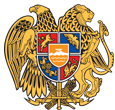 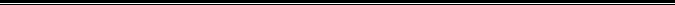 Հայաստանի Հանրապետության Սյունիքի մարզի Կապան համայնք 
ՀՀ, Սյունիքի մարզ, ք. Կապան,  060720072, kapanmayor@gmail.com